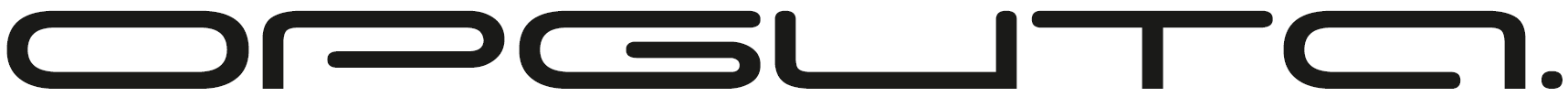 Напольная акустика OT-SPF25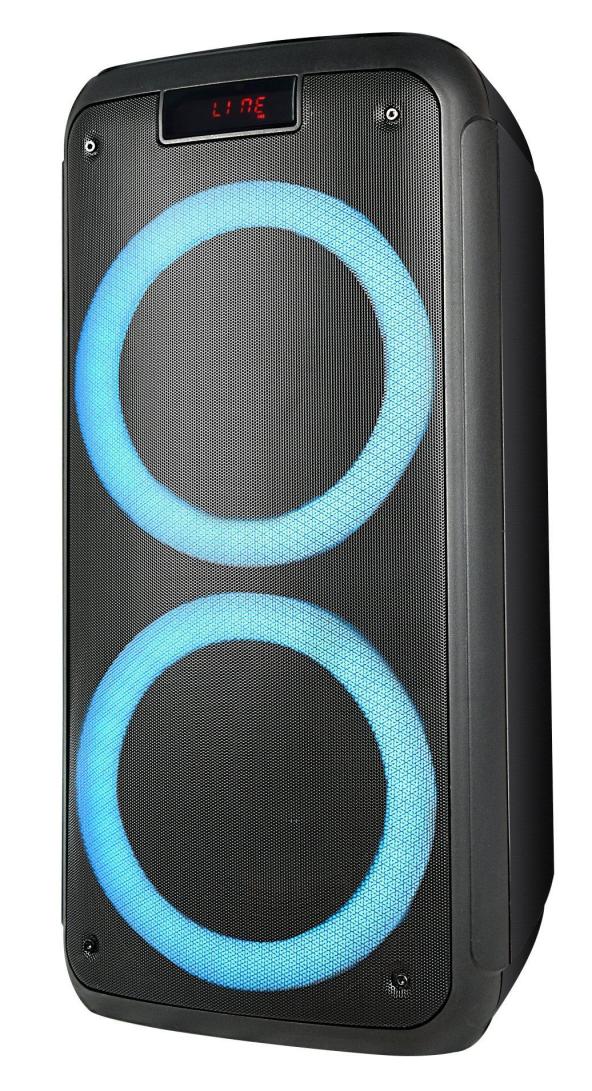 Комплектующие-Динамик-Руководство пользователя-Пульт дистанционного управления-Шнур питанияВВЕДЕНИЕ-ВЕРХНЯЯ ПАНЕЛЬ УПРАВЛЕНИЯ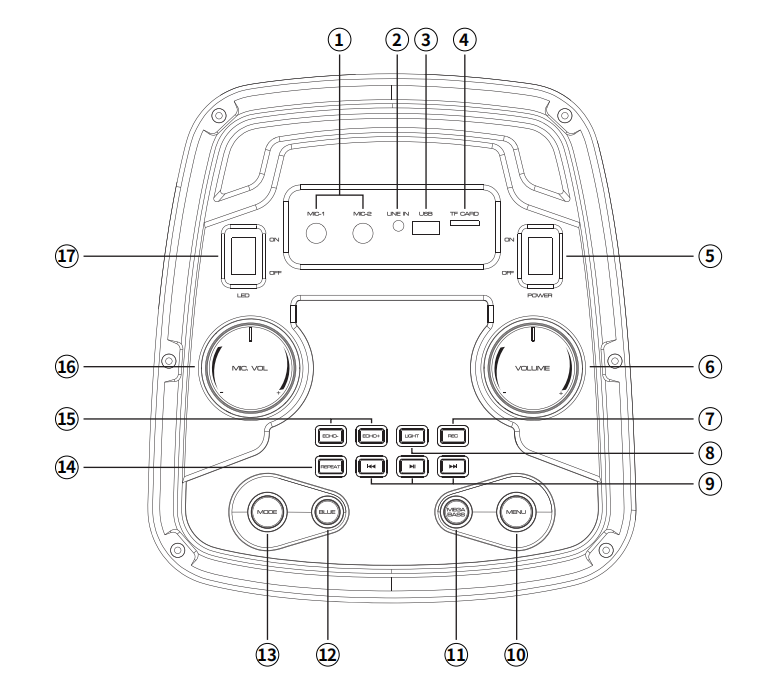 Вход для микрофона*2Line in Вход для USBСлот для TF картыПереключатель питанияГромкостьФункция записи: Запись на карту USB/TF, файл «ЗАПИСЬ» будет воспроизводиться и зацикливаться, для воспроизведения записи нажмите и удерживайте кнопку.РЕЖИМ подсветкиПауза и воспроизведениеСледующий трек/станцияМеню (контроль громкости в режиме Treble, Bass, Mic, Echo)Mega BassBluetooth Режим: Line in, USB mode, TF Card, Wireless BT, FM Radio Функция повтора: Нажмите, чтобы выбрать режим повтораECHOГромкость микрофона: регулировка громкости микрофона.ВКЛЮЧЕНИЕ / ВЫКЛЮЧЕНИЕ СВЕТОДИОДОВВВЕДЕНИЕ - ДИСТАНЦИОННОЕ УПРАВЛЕНИЕ1. Отключение звука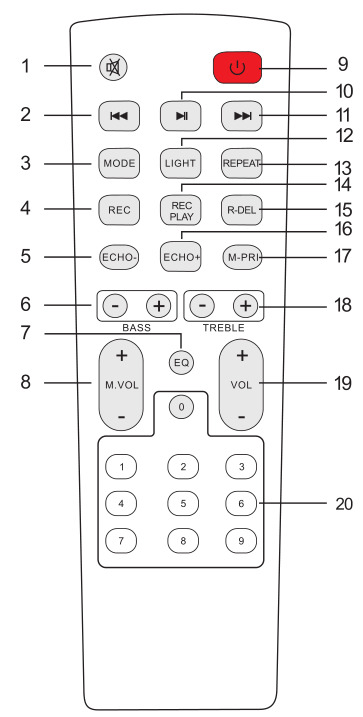 Доступно отключение звука в любом режиме.2.Предыдущий трек:В режиме карты USB/TF - предыдущий трек.В режиме подключения BT - предыдущий трек.В режиме FM - предыдущая станция.3. РежимБыстро нажмите кнопку, чтобы перейти в режим Line in, USB mode, TF Card, Wireless BT, FM Radio4. Функция записиВ режиме карты USB/TF нажмите кнопку «REC» для записи.5. Режим Echo-6. Режим BASS+/-7. Функция эквалайзера8. Громкость микрофона +/-9. Режим ожидания10. Пауза и воспроизведение20. Следующий трекВ режиме карты USB/TF - следующий трек.В режиме подключения BT - следующий трек.В режиме FM - следующая станция.12. Режим подсветки13. Функция повтора: повтор одного трека / всех треков14. Воспроизведение записи15. Удаление записи16. Режим Echo+17. Приоритет микрофона18. Высокие частоты +/-19. Громкость +/-20. Пронумерованные кнопкиВ режиме USB/TF для выбора трековИНСТРУКЦИЯ ПО ЭКСПЛУАТАЦИИ● Режим беспроводного сопряжения BT: Нажимайте кнопку MODE («РЕЖИМ») на устройстве или пульте дистанционного управления, пока не будет выбран режим BT. 1. Поместите смартфон на расстоянии 20 метров; 2. Активируйте функции BT на своем смартфоне, чтобы он начал поиск устройства BT. См. руководство пользователя для получения подробной информации. 3. Выберите правильный номер модели OT-SPF25 на устройстве, обнаруженном смартфоном;4. Быстро нажмите кнопку PLAY/PAUSE («ВОСПРОИЗВЕДЕНИЕ/ПАУЗА») , чтобы воспроизвести или приостановить воспроизведение музыки. Нажмите кнопку «» или «», чтобы выбрать предыдущий или следующий трек. 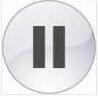 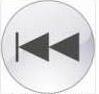 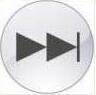 ●РЕЖИМ LINE IN: Нажимайте кнопку MODE («РЕЖИМ») на устройстве или пульте дистанционного управления, пока не будет выбран режим LINE. Воспроизведите музыку на устройстве, подключенном к входу LINE.● Режим USB: 1. После запуска нажмите кнопку MODE («РЕЖИМ»), чтобы выбрать опцию «USB», и вставьте USB-устройство. Устройство автоматически считывает и воспроизводит музыку с USB-устройства. 2. Быстро нажмите кнопку «», чтобы приостановить или воспроизвести трек. 3. Быстро нажмите кнопку «» для перехода к предыдущему треку. 4. Быстро нажмите кнопку «» для перехода к следующему треку. ● Режим USB: Нажимайте кнопку MODE («РЕЖИМ») на устройстве или пульте дистанционного управления, пока не будет выбран режим FM.Нажмите кнопку , чтобы выбрать «Автопоиск»; Нажмите еще раз, чтобы выйти из режима «Автопоиска».3. Быстро нажмите кнопку «» для перехода к предыдущей станции. 4. Быстро нажмите кнопку «» для перехода к следующей станции. 3. Метод использования TWS (True Wireless Stereo):1. Включите 2 динамика, оба переключаются в режим Bluetooth;2. Быстро нажмите кнопку «Воспроизведение/Пауза»  для одного устройства (в качестве ведомой модели), при успешном подключении ЖК-дисплей ведомой модели загорается «СИНИМ» без мерцания.3. Используйте устройство Bluetooth для подключения другого устройства (в качестве ведущей модели). При успешном подключении ЖК-дисплей ведущей модели загорается «СИНИМ» без мерцания.4. В режиме TWS вы можете настроить основную громкость / воспроизведение / паузу / следующую песню / предыдущую песню для одновременного управления двумя динамиками.